УКРАЇНАПАВЛОГРАДСЬКА  МІСЬКА  РАДАДНІПРОПЕТРОВСЬКОЇ  ОБЛАСТІ(__ сесія VІІІ скликання)ПРОЄКТ  РІШЕННЯвід 25.04.2023р.				                                 №__________Про надання дозволу на складання технічної документації із землеустрою щодо поділу земельної ділянкиКеруючись п.34 ч.1 ст.26 Закону України "Про місцеве самоврядування в Україні",  ст.ст.12,116,123,124 Земельного кодексу України, Законом України "Про землеустрій",                "Про Державний земельний кадастр", рішенням 34 сесії VII скликання від 13.02.2018р. №1062-34/VII "Про затвердження переліку назв вулиць, провулків, проїздів, проспектів, бульварів, площ у місті Павлоград", розглянувши заяви, міська радаВ И Р І Ш И Л А:1. Надати дозвіл на складання технічної документації із землеустрою щодо поділу земельної ділянки:1.1 Товариству з обмеженою відповідальністю "ФРЕШ МІКС" (ідентифікаційний код хххххххх) загальною площею 1,7328 га, на вул.Терьошкіна,32, кадастровий номер 1212400000:03:023:0086, вид цільового призначення земель (КВЦПЗ) - 11.02 - (для розміщення та експлуатації основних, підсобних і допоміжних будівель та споруд підприємств переробної, машинобудівної та іншої промисловості), із земель, які знаходяться в оренді у ТОВ "ФРЕШ МІКС", землі промисловості, транспорту, електронних комунікацій, енергетики, оборони та іншого призначення на окремі земельні ділянки, а саме:- земельна ділянка №1 площею 0,7792 га (умовно), - земельна ділянка №2 площею 0,9536 га (умовно).1.2 Громадянам Акберову Кенану Гошгар Огли (ідентифікаційний номер хххххххххх),             та Пікусу Сергію Володимировичу (ідентифікаційний номер хххххххххх), загальною площею 0,6730 га, на вул.Харківська,8в, кадастровий номер 1212400000:01:013:0114, вид цільового призначення земель (КВЦПЗ) - 11.02 - (для розміщення та експлуатації основних, підсобних і допоміжних будівель та споруд підприємств переробної, машинобудівної та іншої промисловості), із земель, які знаходяться в оренді у гр.Акберова К.Г.О. та гр.Пікуса С.В., землі промисловості, транспорту, електронних комунікацій, енергетики, оборони та іншого призначення на окремі земельні ділянки, а саме:- земельна ділянка №1 площею 0,3869 га (умовно), - земельна ділянка №2 площею 0,2861 га (умовно).1.3 Громадянці Згуровській Анні Анатоліївні (ідентифікаційний номер хххххххххх),               загальною площею 0,3970 га, вул.Дніпровська,2а, кадастровий номер 1212400000:02:045:0133, вид цільового призначення земель (КВЦПЗ) - 03.07 - (для будівництва та обслуговування будівель торгівлі), із земель, які знаходяться в оренді                        у гр.Згуровської А.А., землі житлової та громадської забудови на окремі земельні ділянки,                а саме:- земельна ділянка №1 площею 0,1730 га (умовно), - земельна ділянка №2 площею 0,2240 га (умовно).1.4 Громадянці Савон Валентині Михайлівні (ідентифікаційний номер хххххххххх),               загальною площею 0,3965 га, на вул.Центральна,1/1, кадастровий номер 1212400000:02:011:0016, вид цільового призначення земель (КВЦПЗ) - 11.02 - (для розміщення та експлуатації основних, підсобних і допоміжних будівель та споруд підприємств переробної, машинобудівної та іншої промисловості), із земель, які знаходяться в оренді у гр.Савон В.М., землі промисловості, транспорту, електронних комунікацій, енергетики, оборони та іншого призначення на окремі земельні ділянки, а саме:- земельна ділянка №1 площею 0,1350 га (умовно), - земельна ділянка №2 площею 0,1548 га (умовно),- земельна ділянка №3 площею 0,1067 га (умовно).2. Зобов'язати розробника землевпорядної документації забезпечити відображення переліку наявних на земельній ділянці обмежень у використанні та земельних сервітутів                       з обов'язковим внесенням до відомостей Державного земельного кадастру.3. Відповідальність щодо виконання даного рішення покласти на начальника відділу земельно-ринкових відносин.4. Загальне керівництво по виконанню даного рішення покласти на заступника міського голови за напрямком роботи.5. Контроль за виконанням рішення покласти на постійну депутатську комісію              з питань екології, землеустрою, архітектури, генерального планування та благоустрою.Міський голова                                                                                             Анатолій ВЕРШИНА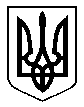 